Fournitures Scolaire 2022 / 2023 des 3èmes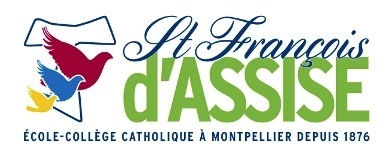 Afin de respecter notre projet pédagogique, merci de privilégier règles, matériels géométrie en bois, d’avoir 4 stylos de couleurs différentes et non 1 stylo 4 couleurs.ACHETER UN AGENDASVT : Un classeur grand format, petits anneaux souple, pochettes transparentes, une pochette trieur (pour ranger les documents à la maison), feuilles doubles blanches grands carreaux format A4 et perforées, feuilles simples blanches grands carreaux format A4 et perforées, crayon à papier mine dure HB,4 stylos de 4 couleurs différentes, règle et gomme. ESPAGNOL :Un cahier lignes séyès 96 pages (surtout pas de petits carreaux) et une trousse complète : ciseaux, colle, stylos de couleur, surligneurs...Pour les élèves EURO, un autre cahier séyes 96 pages.FRANÇAIS : Un classeur souple pour feuilles A4 à gros anneaux, feuilles simples et doubles blanches grands carreaux format A4, un paquet d'intercalaires, pochettes plastiques, surligneurs 4 couleurs. Avoir à la maison un dictionnaire de langue française (autorisé en classe lors des rédactions.) Différentes œuvres seront à acheter durant l'année.LATIN :Grand classeur souple anneaux moyens pour feuilles format A4, feuilles blanches format A4 grands carreaux simples et doubles, pochettes plastiques, 3 intercalaires, petit répertoire format A5 (environ 20x30) ou A6 (environ 10x15) pour travail personnel. TOUTES CES FOURNITURES, si elles sont propres et en bon état, PEUVENT ETRE CELLES DES ANNEES PRECEDENTES.PHYSIQUE :Un cahier format A4 d'une centaine de pages (ou prendre le cahier de 4ème), quelques feuilles simples.ARTS PLASTIQUES : Une pochette de papier canson blanc, crayons de couleurs et feutres de couleurs. Palette d’aquarelle ou palette de gouache en pastille (pas de tube de peinture) + pinceau.ALLEMAND : si langue étrangère choisie dès la 6°Un cahier grands carreaux grand format (A4) de 96 pages, un cahier de brouillon, le petit calepin sans ABC...de l’année précédente pour noter le vocabulaire, des feuilles simples pour les évaluations (dans une pochette), 4 stylos de 4 couleurs différentes, 1 règle, 1 crayon de papier, 1 gomme et 1 surligneur.TECHNOLOGIE : Reprendre le classeur de l’année précédente grand format, feuilles petits carreaux et feuilles dessins perforées, règle, crayon de couleur et pochettes plastiques.ANGLAIS :Un cahier grands carreaux format A4 96 pages (couverture plastifiée obligatoire). Pour les élèves EURO un cahier grands carreaux format A4 48 pages (couverture plastifiée obligatoire).MUSIQUE :Fournitures Éducation musicale de la 6° à la 3° (garder le même) : un porte vue 40 pages et une vingtaine de feuilles à carreaux.MATHEMATIQUES :Un petit cahier grands carreaux, feuilles simples et doubles à grands carreaux, papier millimétré, pochettes plastiques et intercalaires. Règle, équerre, rapporteur (gradué de 0°à 180°dans les deux sens), compas. Calculatrice Casio collège (si vous devez acheter une nouvelle calculatrice, merci d’attendre de voir le professeur à la rentrée). HISTOIRE/GEOGRAPHIE :Feuilles simples et doubles, pochette ou trieur pour transporter la leçon en cours, un classeur ou porte vue qui reste à la maison pour ranger les chapitres une fois terminés, des crayons de couleurs, trousse complète (stylo, gomme, crayon...), fiches bristol (fiches révision.), un petit annuaire téléphonique (pour écrire le vocabulaire).EDUCATION PHYSIQUE ET SPORTIVE :Baskets de type running (pour la course), jogging, tee-shirt, sweat, etc… en fonction de la saison et de la météo.Une gourde et une pochette cartonnée.Les cahiers d’activités, commandés par l’établissement, par matière, seront ajoutés à votre facture annuelle.